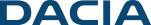 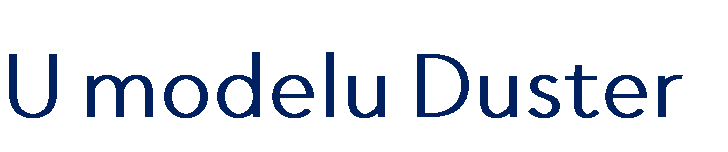 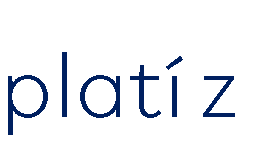 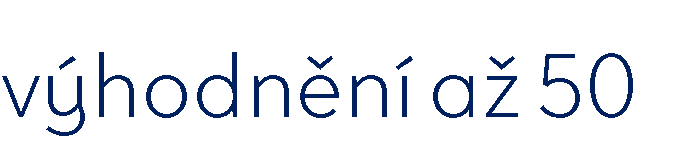 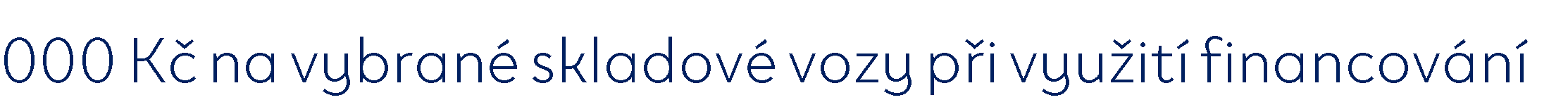 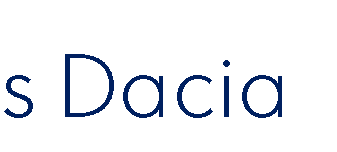 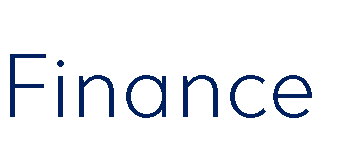 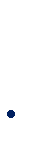 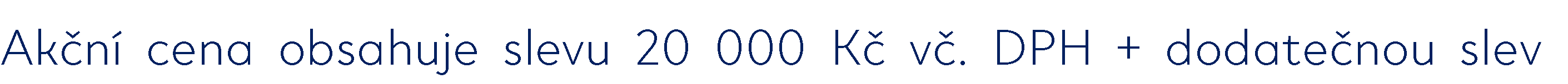 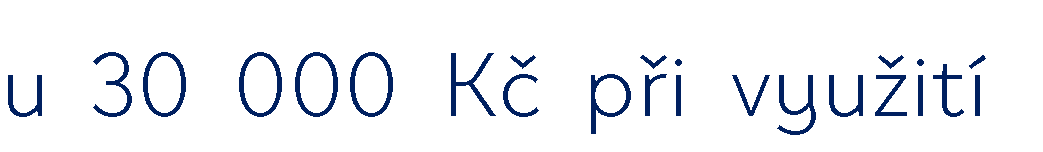 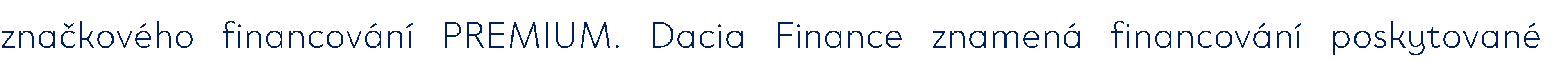 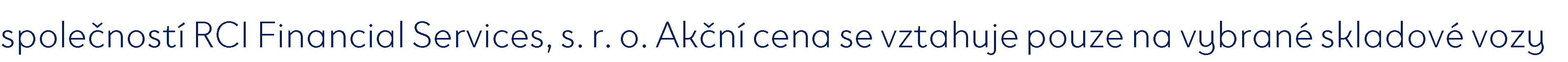 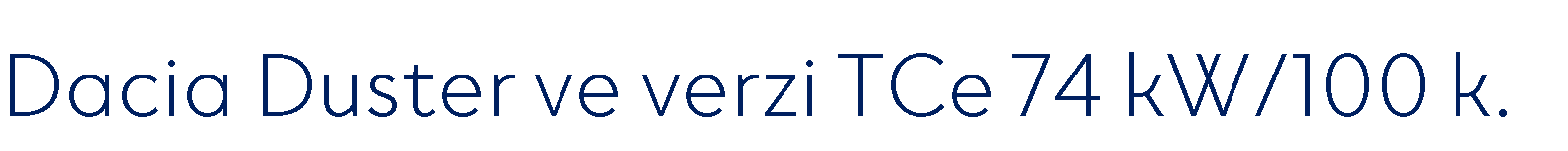 TISKOVÉ	KOMUNIKÉ30. dubna 2020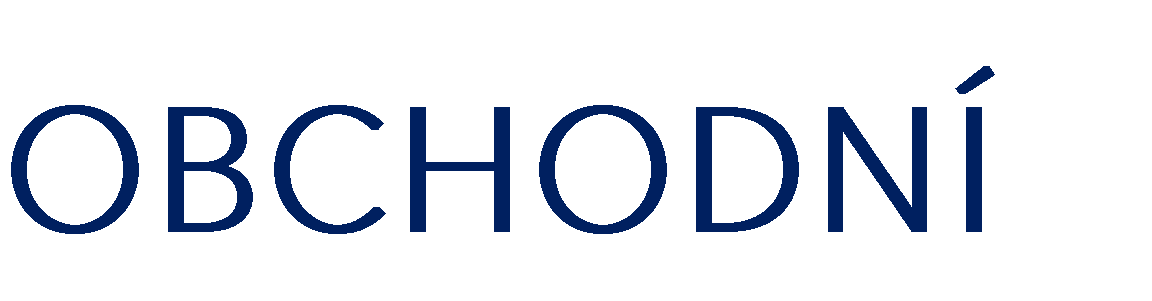 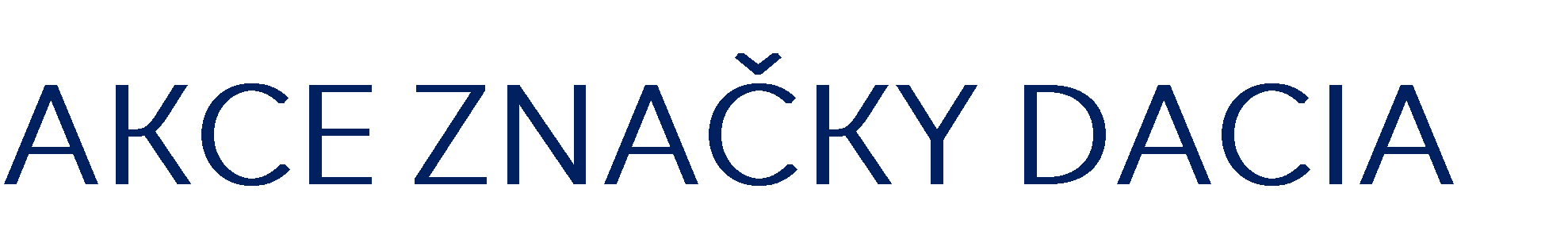 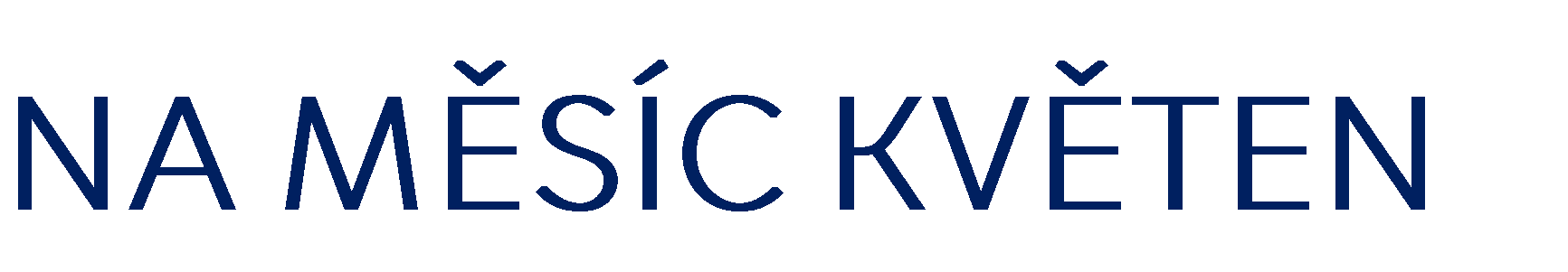 •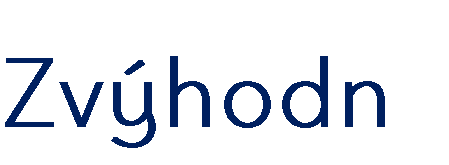 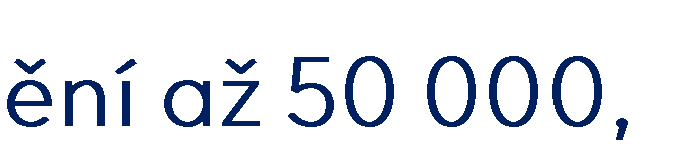 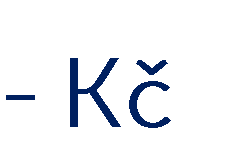 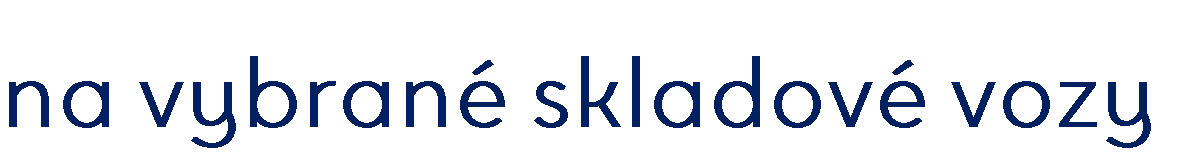 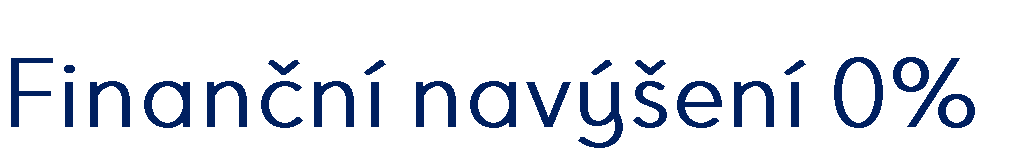 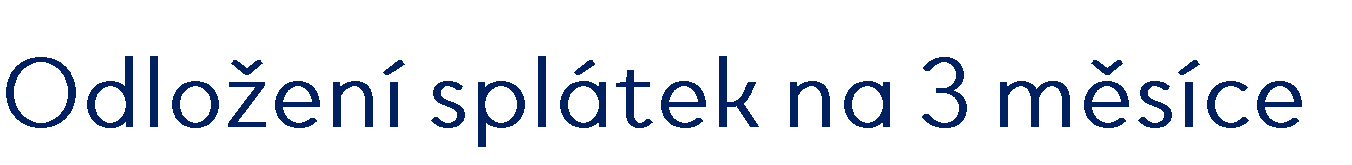 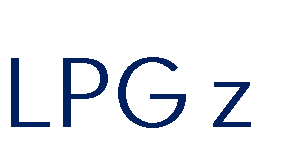 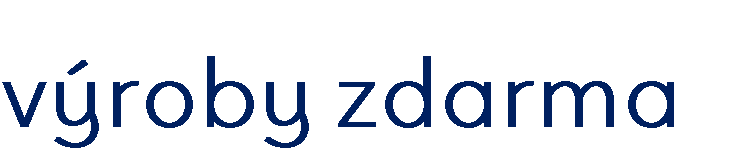 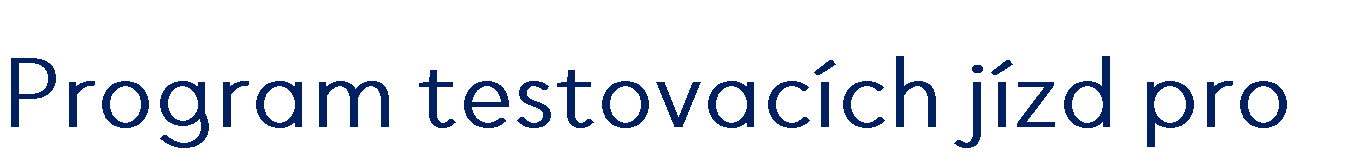 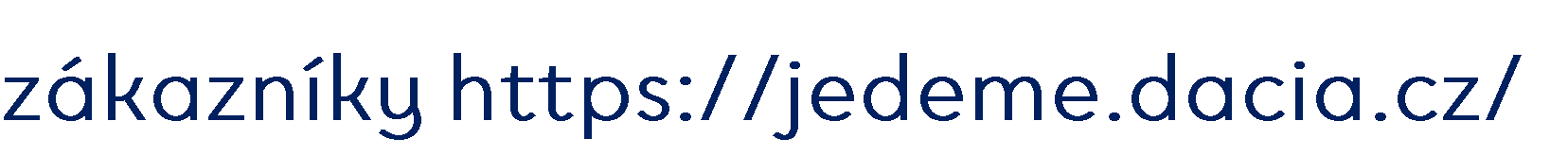 ••••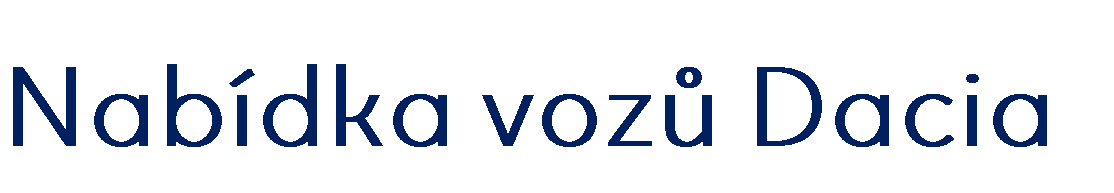 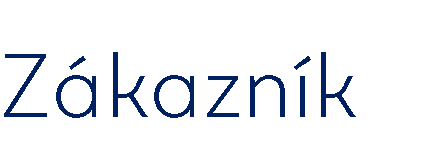 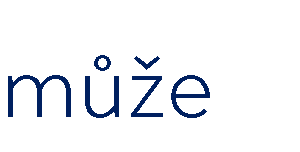 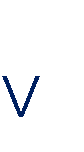 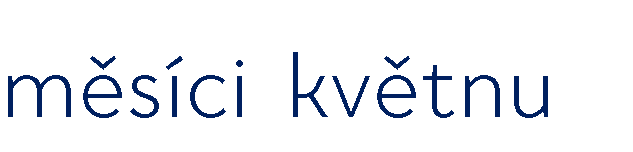 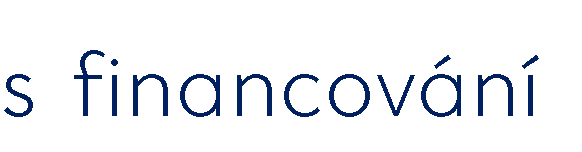 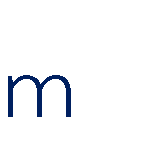 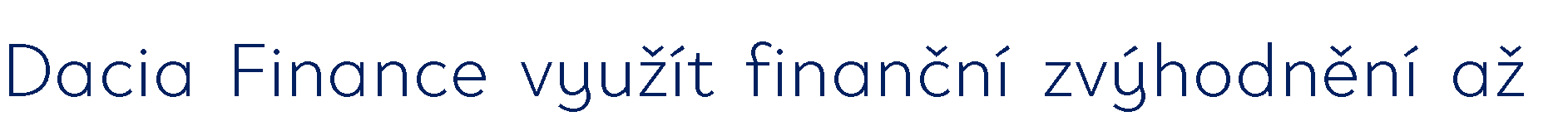 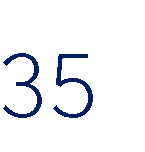 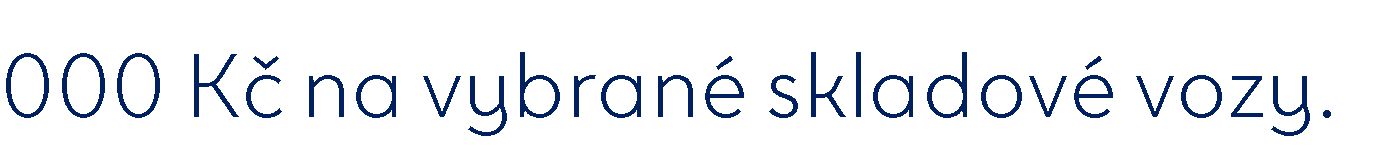 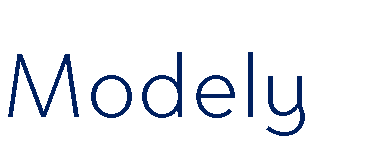 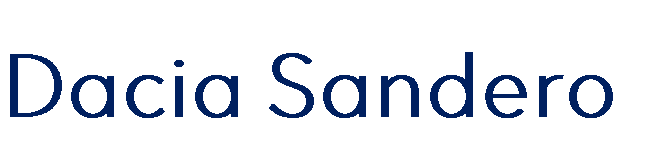 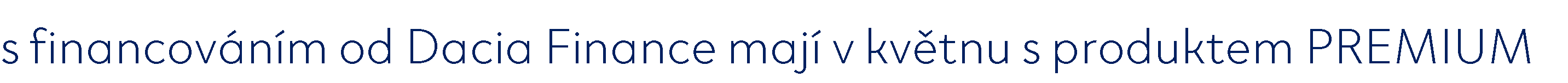 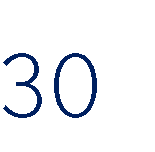 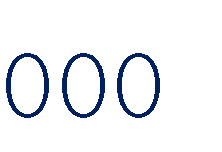 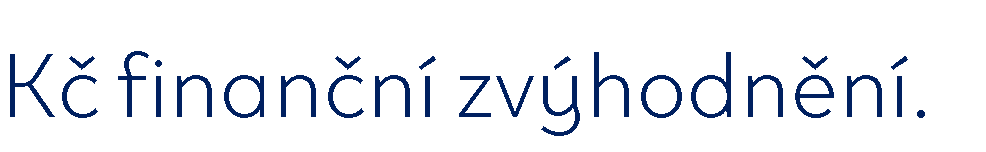 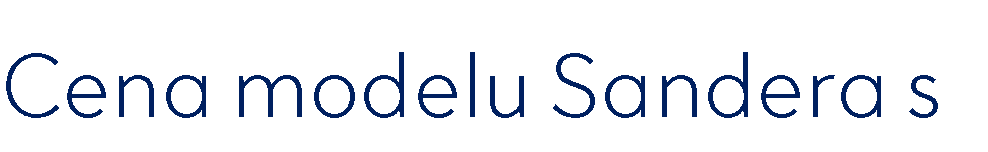 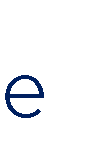 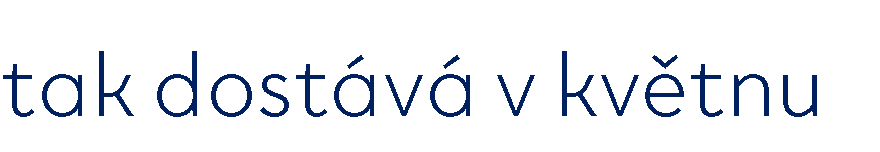 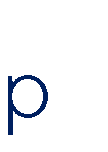 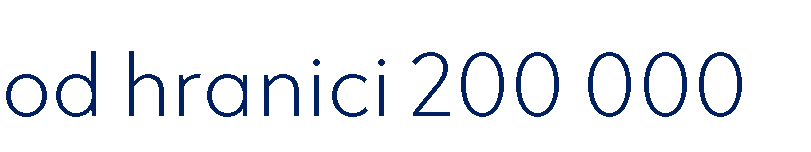 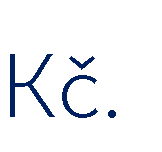 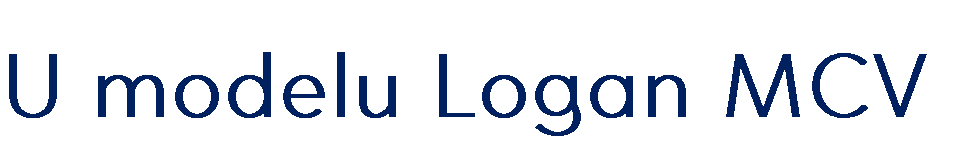 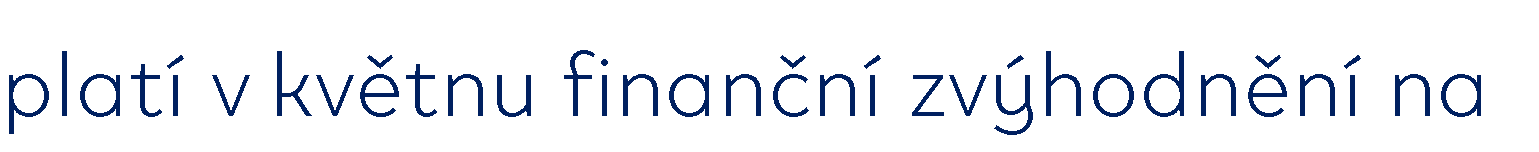 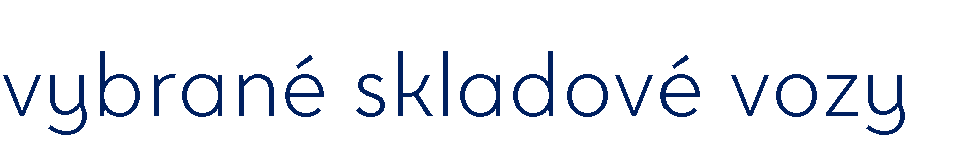 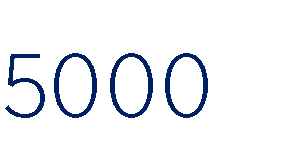 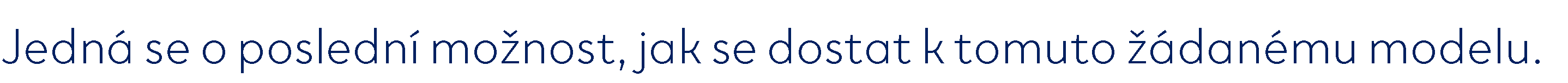 Konkrétní příklad financování společností RCI Financial Services, s.r.o. při nákupu modelu Dacia Duster pro podnikatele a firmyDacia Duster Access l.0 TCeCena vozu 269 900 KčFinancování Dacia BENEFIT s odkladem splátek, délka úvěru 48 měsíců, spotřebitel uhradí z vlastních zdrojů 10 % z pořizovací ceny a bude čerpat úvěr 242 910 Kč.Poplatek za uzavření smlouvy 0,- Kč, l.-3. měsíční splátka 0,- Kč,l. -3. měsíční splátka včetně havarijního pojištění a povinného ručení 698 Kč,4. -48. měsíční splátka 6 028 Kč, nebo měsíční splátka včetně havarijního pojištění a povinného ručení 6 726,- Kč,Celková platba za vozidlo včetně havarijního pojištění a povinného ručení je 331754 Kč. Součástí financování je zdarma Garance Plus na S let/ 100 000 km (dle toho, co nastane dříve).Nově v nabídce pohon na LPGPo ukončení vQroby na konci roku 2018 se nyní verze s pohonem na LPG znovu vrací do nabídky. Pohon na LPG se dostává do nabídky modelů Duster, Sandero a Logan.Pohon na LPG je dostupnQ vQhradně v kombinaci s novQm motorem 1,0 TCe. Tento motor byl už od počátku vQvoje konstruován pro pohon na LPG. Dosavadní vQhody LPG zůstávají zachovány. Vozidlo s pohonem na LPG dosahuje nižších provozních nákladů, vykazuje ekologičtější provoz a vzhledem k tomu, že disponuje dvěma nádržemi na palivo, má i vysokQ dojezd. Nově má však motor s LPG vyšší točivQ moment oproti konvenční verzi.Vozidlo s pohonem LPG je dvoupalivové a disponuje 2 specifickQmi systémy vstřikování paliva, stejně jako 2 nádržemi - lna benzín al na LPG. Dojezd na jedno tankování je díky tomu až 7000 km. Může bQt provozováno buď na benzín nebo na LPG. Pokud dojde palivo LPG v nádrži, systém přejde automaticky na benzínovQ pohon. Řidič může kdykoliv za jízdy přepnout z benzínu na pohon LPG a naopak pomocí přepínače na palubní desce. Objem zavazadlového prostoru zůstává zachován díky instalaci nádrže na LPG v místě pro rezervní kolo, ve voze je sada lepení. Používáním LPG dochází k redukci přibližně -12 % emisí CO2,jednoho z plynů zodpovědného za skleníkovQ efekt, v porovnání s benzínem.Novinka na českém trhu, LPG verze na modelech Duster, Sandero jsou pro zákazníka zdarma, bez příplatku, pokud využije zvQhodnění 20 000  Kč s financováním PREMIUM.,,Jedeme v tom spolu -Jsme Dacia".Značka Dacia dále nabízí klientskQ program testovacích jízd s modelem Duster, kterQ nese název„Jedeme vtom spolu - Jsme Dacia". Pod tímto heslem mohou zákazníci Vl,Jzkoušet na 2 dnl:J a 200 km model Duster a mohou si Vl,Jzkoušet,jakéje to bQt součástí rodinl,J Dacia.Jezděte hned, plaťte později!Díkl,l značkovému financování Dacia Finance mají klienti možnost začít vůz používat ihned, ale splácet až později. U nově uzavíranQch smluv mají možnost odložení prvních 3měsíčních splátek, a to firemním klienti, podnikatelé i soukromé osobl:J.Zákazníci navíc mohou Vl:JUŽÍt O% úrokovou sazbu, a to bez poplatku za zpracování smlouvl:J. Možnost odkladu splátekjistě nejvíce ocení podnikatelé a firml:J,jejichž podnikání se nl:JnÍ opět začíná rozbíhat, potřebují ihned kvalitní a spolehlivQ vůz, ale příjml:J se ZVl:JŠují jen postupně. Těmto klientům se nabízí možnost odkladu splátek již při akontaci 10 % a pokud jsou věrnQmi zákazníkl,l značkl,l, tak dokonce zcela bez akontace.Pro fl,Jzické osobl:J je připraveno pojištění schopnosti splácet, a to včetně pojištění ztrátl:) zaměstnání.RENAULTJitka SKALIČKOVÁPR manager a tisková mluvčí+420 222 3390111, +420 602275168jitka.skalickova@renault.czwww.media.renault.com www.group.renault.com Twitter : @Groupe Renaulthttps://www.instagram.com/renault_cz/ https://www.facebook.com/renault.cz/ https://www.youtube.com/user/renaultCZE